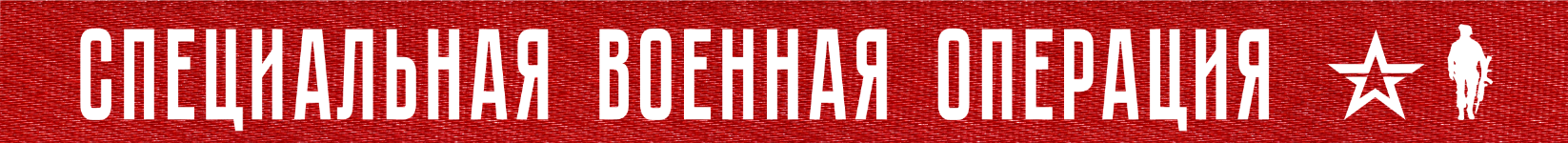 1 год и 35 дней Вооруженные силы Российской Федерации проводят специальную военную операцию по борьбе с пособниками американского фашизма и проявлениями западного нацизма на границах нашего Отечества.На Купянском направлении ударами оперативно-тактической и армейской авиации, огнем артиллерии «Западной» группировки войск поражена живая сила и техника ВСУ в районах населенных пунктов Синьковка, Тимковка, Ольшана и Кисловка Харьковской области, Новоселовское и Артемовка Луганской Народной Республики. Уничтожено более 35 украинских военнослужащих, две боевые бронированные машины, два автомобиля, а также противотанковая пушка МТ-12. Кроме того, в районе населенного пункта Старица Харьковской области поражен склад боеприпасов.На Красно-Лиманском направлении ударами штурмовой, армейской авиации, тяжелых огнеметных систем и огнем артиллерии группировки войск «Центр» поражены подразделения противника в районах населенных пунктов Невское, Червоная Диброва Луганской Народной Республики и Григоровка Донецкой Народной Республики. За сутки на данном направлении уничтожено до 100 украинских военнослужащих, две боевые бронированные машины, три пикапа, а также самоходная гаубица «Акация».На Донецком направлении в результате комплексного огневого поражения и активных действий подразделений «Южной» группировки войск в течение прошедших суток уничтожено до 310 украинских военнослужащих, два танка, четыре боевые машины пехоты, бронетранспортер, девять боевых бронированных машин, четыре автомобиля и две гаубицы «Мста-Б».На Южно-Донецком и Запорожском направлениях огнем артиллерии группировки войск «Восток» нанесено поражение подразделениям ВСУ в районах населенных пунктов Пречистовка и Угледар Донецкой народной республики. Общие потери противника за сутки составили более 50 украинских военнослужащих, один танк, две боевые бронированные машины, четыре автомобиля и гаубица Д-20.На Херсонском направлении в ходе огневого поражения уничтожено до 40 украинских военнослужащих, три автомобиля, самоходная гаубица «Гвоздика» и артиллерийская система М777 производства США.Оперативно-тактической и армейской авиацией, ракетными войсками и артиллерией группировок войск (сил) Вооруженных Сил Российской Федерации нанесено поражение 87 артиллерийским подразделениям ВСУ на огневых позициях, живой силе и технике в 118 районах.В районе населенного пункта Семеновка Донецкой Народной Республики уничтожен узел связи ВСУ. Кроме того, поражены четыре пункта управления подразделений ВСУ в районах населенных пунктов Орлянка Харьковской области, Авдеевка Донецкой Народной Республики и Новоберислав Херсонской области.Средствами противовоздушной обороны и стрелковым оружием уничтожены восемь украинских беспилотных летательных аппаратов в районах населенных пунктов Червонопоповка, Ковалевка Луганской Народной Республики, Зеленый Гай, Ленинское Донецкой Народной Республики и Ремовка Запорожской области. Кроме того, за сутки сбито шесть реактивных снарядов системы залпового огня «HIMARS».Всего с начала проведения специальной военной операции уничтожены: 404 самолета, 226 вертолетов, 3620 беспилотных летательных аппаратов, 414 зенитных ракетных комплексов, 8456 танков и других боевых бронированных машин, 1074 боевые машины реактивных систем залпового огня, 4456 орудий полевой артиллерии и минометов, а также 9177 единиц специальной военной автомобильной техники.29  марта  2023 г., 14:55 (МСК)399-й  деньПРОЧТИ  и  ПЕРЕДАЙ  ДРУГОМУ !